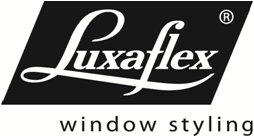 Bestelformulier 2022-01Bestelformulier 2022-01Bestelformulier 2022-01Ordernummer :Ordernummer :DUETTE 64 MMDUETTE 64 MMDUETTE 64 MMe-mail bestelling: orders@luxaflex-belgium.bee-mail bestelling: orders@luxaflex-belgium.bee-mail bestelling: orders@luxaflex-belgium.be(voorbehouden voor Luxaflex)Facturatiegegevens*:Facturatiegegevens*:Facturatiegegevens*:Afleveradres*:Afleveradres*:Datum:    /  /      /  /    Klantnummer:Uw referentie*:Uw referentie*:Uw referentie*:Contactpersoon*:* Veld verplichtin te vullenPaginanummer*:  /  Uw referentie*:Uw referentie*:Uw referentie*:REFERENTIEABCDAANTAL * KLEURNUMMER *** Gelieve de kleurreferenties voor de stoffen boven en onder bij een combi onderaan in te vullen **** Gelieve de kleurreferenties voor de stoffen boven en onder bij een combi onderaan in te vullen **** Gelieve de kleurreferenties voor de stoffen boven en onder bij een combi onderaan in te vullen **BREEDTE (in mm) *HOOGTE  (in mm) *MAATVOERING *(bij plaatsing op de dag altijd blijvende maten opgeven aub)BLIJVENDE MAATBLIJVENDE MAATBLIJVENDE MAATMAATVOERING *(bij plaatsing op de dag altijd blijvende maten opgeven aub)DAGMAATDAGMAATDAGMAATINSTALLATIEHOOGTE *(in mm)*** CHILD SAFETY ****** CHILD SAFETY ****** CHILD SAFETY ***PLAATSINGIN DE DAGIN DE DAGIN DE DAGPLAATSINGOP DE DAGOP DE DAGOP DE DAGKANT BEDIENING *Niet nodig op te geven bij TD/BU en COMBI: altijd bediening L+RLINKS LINKS LINKS KANT BEDIENING *Niet nodig op te geven bij TD/BU en COMBI: altijd bediening L+RRECHTSRECHTSRECHTSGELIEVE HIERONDER HET JUISTE TYPE AAN TE DUIDEN (zie typeoverzicht in het tarief)GELIEVE HIERONDER HET JUISTE TYPE AAN TE DUIDEN (zie typeoverzicht in het tarief)GELIEVE HIERONDER HET JUISTE TYPE AAN TE DUIDEN (zie typeoverzicht in het tarief)GELIEVE HIERONDER HET JUISTE TYPE AAN TE DUIDEN (zie typeoverzicht in het tarief)GELIEVE HIERONDER HET JUISTE TYPE AAN TE DUIDEN (zie typeoverzicht in het tarief)GELIEVE HIERONDER HET JUISTE TYPE AAN TE DUIDEN (zie typeoverzicht in het tarief)GELIEVE HIERONDER HET JUISTE TYPE AAN TE DUIDEN (zie typeoverzicht in het tarief)GELIEVE HIERONDER HET JUISTE TYPE AAN TE DUIDEN (zie typeoverzicht in het tarief)RECHTHOEK: STANDAARDSMARTCORD  type 1100 type 1100RECHTHOEK: STANDAARDLITERISE  type 1102 type 1102RECHTHOEK: STANDAARDPOWERVIEW® MOTOR 18V**POWERVIEW® MOTOR 18V**type 1109RECHTHOEK: TOP DOWN/BOTTOM UPSMARTCORD         type 1200 type 1200RECHTHOEK: TOP DOWN/BOTTOM UPLITERISEtype 1202type 1202RECHTHOEK: TOP DOWN/BOTTOM UPPOWERVIEW® MOTOR 18V**POWERVIEW® MOTOR 18V**type 1209RECHTHOEK:COMBI VAN BOVEN NAAR ONDERSMARTCORD type 1300 type 1300RECHTHOEK:COMBI VAN BOVEN NAAR ONDERLITERISEtype 1302type 1302RECHTHOEK:COMBI VAN BOVEN NAAR ONDERPOWERVIEW® MOTOR 18V**POWERVIEW® MOTOR 18V**type 1309RECHTHOEK:COMBI VAN BOVEN NAAR ONDERKLEUR BOVEN **RECHTHOEK:COMBI VAN BOVEN NAAR ONDERKLEUR ONDER **OPTIES VOORSPRONGSTEUNENVOORSPRONGSTEUNENVOORSPRONGSTEUNENOPTIES OPVULBLOKJESOPVULBLOKJESOPVULBLOKJESOPTIES AFWIJKENDE KLEUR PROFIELEN(kleurcode opgeven)AFWIJKENDE KLEUR PROFIELEN(kleurcode opgeven)AFWIJKENDE KLEUR PROFIELEN(kleurcode opgeven)OPMERKING(**) Toebehoren PowerView® : Zie bestelbon  ‘PowerView®’(**) Toebehoren PowerView® : Zie bestelbon  ‘PowerView®’(**) Toebehoren PowerView® : Zie bestelbon  ‘PowerView®’(**) Toebehoren PowerView® : Zie bestelbon  ‘PowerView®’(**) Toebehoren PowerView® : Zie bestelbon  ‘PowerView®’(**) Toebehoren PowerView® : Zie bestelbon  ‘PowerView®’(**) Toebehoren PowerView® : Zie bestelbon  ‘PowerView®’(**) Toebehoren PowerView® : Zie bestelbon  ‘PowerView®’LUXAFLEX BELGIUM NV    Dirk Martensstraat 3    8200 Sint-Andries    tel.: 050 31 77 83    fax.: 050 31 13 65LUXAFLEX BELGIUM NV    Dirk Martensstraat 3    8200 Sint-Andries    tel.: 050 31 77 83    fax.: 050 31 13 65LUXAFLEX BELGIUM NV    Dirk Martensstraat 3    8200 Sint-Andries    tel.: 050 31 77 83    fax.: 050 31 13 65LUXAFLEX BELGIUM NV    Dirk Martensstraat 3    8200 Sint-Andries    tel.: 050 31 77 83    fax.: 050 31 13 65LUXAFLEX BELGIUM NV    Dirk Martensstraat 3    8200 Sint-Andries    tel.: 050 31 77 83    fax.: 050 31 13 65LUXAFLEX BELGIUM NV    Dirk Martensstraat 3    8200 Sint-Andries    tel.: 050 31 77 83    fax.: 050 31 13 65LUXAFLEX BELGIUM NV    Dirk Martensstraat 3    8200 Sint-Andries    tel.: 050 31 77 83    fax.: 050 31 13 65LUXAFLEX BELGIUM NV    Dirk Martensstraat 3    8200 Sint-Andries    tel.: 050 31 77 83    fax.: 050 31 13 65